D4.5 Periodical assessment of Platform services 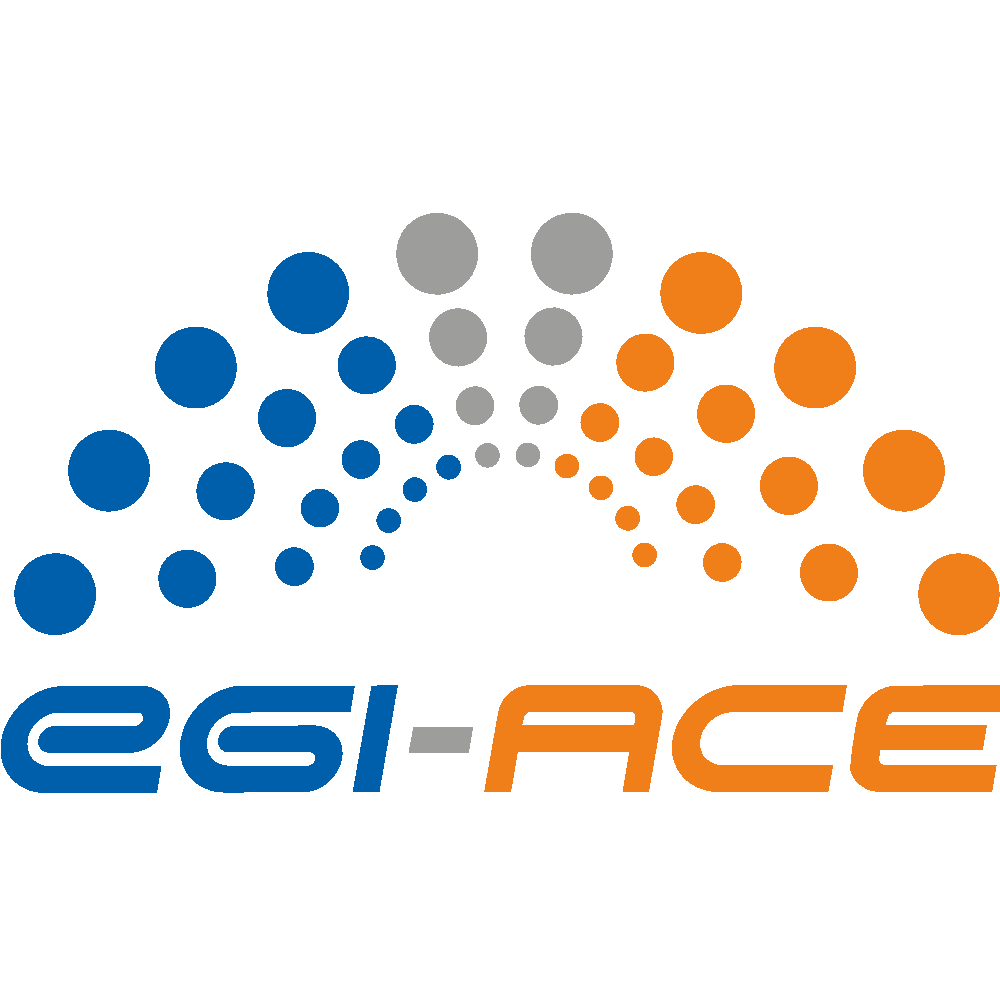 COPYRIGHT NOTICE 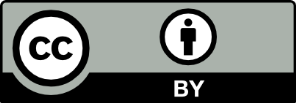 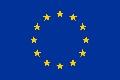 This work by parties of the EGI-ACE consortium is licensed under a Creative Commons Attribution 4.0 International License. (http://creativecommons.org/licenses/by/4.0/). EGI-ACE receives funding from the European Union's Horizon 2020 research and innovation programme under grant agreement no. 101017567.DELIVERY SLIPDOCUMENT LOGTERMINOLOGYhttps://confluence.egi.eu/display/EGIGContentsExecutive summary  This report provides an assessment at M30, the end of the EGI-ACE project, of the WP4 installations provided by the project under the Virtual Access (VA) mechanism. These installations represent the Platform-as-a-Service (PaaS) layer in the project service catalogue. This assessment is based on the metrics collected by the five WP4 installations during the project duration in six rounds of 6 months each: M01-M05, M06-M10, M11-M15, M15-M20, M20-M25, M25-M30.WP4 activity extended the EOSC Compute Platform with new installations previously not available in the EGI portfolio: CSIC DEEP training facility,  LIP DEEP training facility (2 installations supporting the same service) and DODAS. The EGI Notebooks and Workload Manager services in the EGI portfolio were supported by the EGI Notebooks and EGI DIRAC installations respectively. A new service spawned from the  Notebooks installation: EGI Replay, offering an environment for  reproducing and sharing research. All the installations have gone through operations and maintenance tasks and installation of release upgrades following requirements from user communities. All installations are on-boarded in the EOSC Marketplace and have been progressively integrated with the EGI central services.WP4 services have been used by 22 user communities. These 22 user communities represent 1,011 individual users in total. The user communities in EGI-ACE are mapped into Virtual Organisations (VOs) and normally named following a domain-like schema (e.g. vo.reliance-project.eu supports the Reliance Project user community). For DODAS, DIRAC and DEEP the users are ‘expert users’ from the scientific communities and interact with these technical platform services to develop/deploy and operate community specific platforms, Thematic services on top of them. Users of the Notebooks service are typically ’data scientists’ who want to parse, process, visualise data in an interactive way.  In particular:EGI Notebooks have been used by 273 users (22% growth over the previous 15 months) belonging to the vo.notebook.egi.eu and the vo.access.egi.eu communities, open to individual users, and to nine discipline/project specific communities: auger, biomed, CESSDA, C-SCALE, eiscat_3d, Disaster mitigation and agriculture, Lethe, PaNOSC, and vo.reliance-project.eu. EGI Notebooks outperformed the expected number of new users (150 at the end of the project) as it has become a popular entry point for getting access to the EGI infrastructure. EGI DIRAC has been used by 20 different communities (7% growth over baseline in previous 15 months), with 4 new communities incorporated during the project. DIRAC has supported 747 users belonging to these communities (10% over previous period). The target number of communities for DIRAC over the project period went slightly over the expectations thanks to the interest of communities incorporated during the project.The CSIC/LIP DEEP training facility has received usage from seven use cases from communities (a 700% growth over the previous period). The usage of the service was low until M15, and thanks to several dissemination activities it reached the target number of use cases for the project). DODAS usage has remained stable with one community: fermi-lat.infn.it with an increase of the number of users from 3 to 4. Although the number of users increased, DODAS was not able to meet the target  of 100 deployments (reached 51 deployments) due to the lack of additional communities interested in the service.During the M15-M30, the promotion of the installation has continued with dedicated presentations at different workshops and conferences, including the EGI Conference 2023 which featured a full day devoted to EGI-ACE with presentations, demos, tutorials and panel discussions.Section 4 finally describes the level of satisfaction by checking the orders received via the EOSC portal and the EGI Customer satisfaction reviews, which showed an average level of 5 out of 5 during the reference period.IntroductionVirtual Access (VA) is financial instruments to reimburse the access provisioning costs to access providers. This instrument is provided by the European Commission to increase the sharing of research infrastructures and services that otherwise would not be available to international user groups.In VA, the services – also called “installations” – must be made available ‘free of charge at the point of use’ for European or International researchers. VA access is open and free access to services through communication networks to resources needed for research, without selecting the researchers to whom access is provided.Virtual Access to services of the EGI-ACE catalogue applies to the following four categories: Infrastructure Services WP3 - the Cloud Compute (IaaS) and High Throughput Compute services of the EGI portfolio supported by a set of 16 datacentres from the EGI Federation. The enabling components that support the Cloud Compute service: AppDB, for resource discovery and software catalogue; Dynamic DNS, for user-managed DNS provision of domain names for VMs and services running on the e-Infrastructure; and Infrastructure Manager (IM) for the basic orchestration of IaaS resources.Platform Services WP4 - mature software tools offering generic capabilities to facilitate the usage of the underlying infrastructure for EOSC users and Data Spaces.Federated data spaces WP5 - services provided by major European research collaborations, research infrastructures and research institutes, and are composed of mature software tools, datasets and services that offer science discipline specific processing and data analysis capabilities for EOSC users.Federated Access Services WP6 – services providing secure access to other services and enabling large-data analysis workloads in the distributed infrastructure. Included services are delivered by major European research institutions using mature open-source software with already established user communities from multiple scientific disciplines.This document provides Virtual Access metrics and assessment for WP4.InstallationsThere are 5 service installations under VA in EGI-ACE WP4. The following of these 5 installation have been subject to change since the beginning of the project: DODAS target metrics were updated to consider the new operational model of the installation: In order to provide a higher level of flexibility, DODAS enabled the possibility to update the number of components and their configuration supporting a given use case from the upper layers of the service architecture (the one closest to users). This, in turn allows for the dynamic adjustment of the computing and storage resources managed by DODAS without re-deployment, when in the past any modification would imply a recreation of the cluster. With the current model, when a user community decides to add features to an existing deployment, e.g. deploy a cache close to a on-demand batch, it does not need anymore to re-deploy everything from scratch but it can compose the system on the existing deployment. As such the expected number of deployments has been reduced from 900 to 100. These changes are now formalised in a project amendment.WP4 services have been integrated with the EGI-ACE Key Exploitable Result 2 (Services enabling federated computing in EOSC): Table 1 summarises the integration of the WP4 services with KER2. EGI Notebooks and EGI - DIRAC installations were part of the EGI portfolio as the Notebooks and EGI Workload Manager services respectively and as such were already integrated with most of the EGI core services. During this period, Notebooks completed the integration with accounting and piloted the integration with EOSC accounting system. Check-in integration for the Workload Manager depends on the transition from X.509 certificates to token-based authentication in the EGI High Throughput Computing service, which is a still ongoing activity and has prevented the completion of the activity. DODAS have progressively completed the technical integration during the course of the project. With the start of the AI4EOSC project, DEEP are being re-implemented with a more modern technology thus the integration effort stopped in EGI-ACE and has shifted to other development projects that will achieve complete integration of the newer AI4EOSC project toolset and EGI.Table 1: WP4 integration matrix with EGI core servicesCommunitiesTable 2 summarises the usage of the WP4 installation by the EGI communities (both existing and new communities).Table 2: Communities integration matrix with EGI-ACE WP4 installations. Metrics definitionFor each installation several metrics has been defined between the provider and WP4 leader, taking into account following categories:Number of users – depending on the nature of installation, number could be defined based on accounts (if registration was required) or number of unique IPs (if registration is not needed to benefit of the service)Usage – the goal of this metric is to report how much the service is used. This metric depended on functionality provided by the service. Number and names of the countries reached – the goal of this metric was to report how broadly the service is used and how the geographical coverage is changing with time.Marketplace orders – the goal of this metrics is to provide information about how often the service is being ordered via EOSC Marketplace This metric is not applicable to federation services due to the nature of the service. Federation services are enabling federation and are supporting delivery of customer facing services. Thus, cannot be ordered. InstallationsEGI NotebooksMetricsAssessmentThe EGI Notebooks service, hosted at CESNET (CZ), slightly decreased the number of users accessing during M16-M25, keeping the number of session and countries increased in all periods. Number of users increased again during the last period M26-M30. Overall there is a 22% growth in the number of users since the previous reporting period and has seen an increase of usage from 104 monthly sessions to more than 230 monthly sessions. This installation serves mostly individual users that belong to the vo.access.egi.eu and vo.notebooks.egi.eu Virtual Organization (VO)s. Additional VOs have been enabled to access the service: biomed, auger, eiscat_3d and vo.reliance-project.eu, with five additional ones configured during the M16-M30 period: CESSDA, C-SCALE, Disaster mitigation and agriculture, Lethe, and PaNOSC. Alongside the existing Notebooks, a new service named EGI Replay was introduced in the EGI portfolio and onboarded in the EOSC portal. Replay is based on the BinderHub technology and allows for replicating previous research with reproducible environments.The Notebooks service was already onboarded in the EOSC Portal at the start of the project. During 2021, the installation was migrated from INFN-CATANIA provider to CESNET with new hardware and updated underlying kubernetes. The service improved its integration with EGI Check-in for better control of the authorised users including profiles enabling access to dedicated hardware and software options. The default RAM and CPU availability was increased from 1GB RAM/1 core to 6 GB RAM/2 cores and a wider range of development environments was added for all users: MATLAB, RStudio, Julia and an extensive collection of libraries for data analytics and Machine Learning. The service was integrated with the EGI DataHub and EUDAT’s B2DROP  to offer users seamless access to data.  The Software Distribution service was also integrated with Notebooks to facilitate access to a wide range of software libraries.The Notebooks service also started a pilot to push accounting information towards the EOSC accounting system, which successfully sent records periodically using the available APIs. EGI – DIRACMetricsAssessmentThe EGI - DIRAC installation supports the EGI Workload Manager service to manage and distribute computing tasks in an efficient way in the distributed EGI infrastructure. During EGI-ACE, the service was consolidated into a single provider (CC-IN2P3) that took over the responsibility of operating the service for the project, involving DIRAC experts and developers in the support and maintenance of the service. The service is published in the EOSC Marketplace.During the last period, the installation has increased the number of groups of experiments supported up to 20 (33% increase over the previous project), starting from 16 communities as baseline. The Virtual Organisations supported at M30 are: acc-comp.egi.eu, dteam, auger, biomed, fedcloud.egi.eu, enmr.eu, lofar, km3net.org, lsst, opencoast.eosc-hub.eu, training.egi.eu, virgo, eiscat.se, vo.access.egi.eu, vo.grand-est.fr, vo.hess-experiment.eu, beapps, vo.usegalaxy.eu, virgo, vo.grand-est.fr, vo.sbg.in2p3.fr, vo.france-grilles.fr and vo.complex-systems.eu. These VOs support a total number of 747 users (118% over baseline) from 14 different countries (+2 increase since last period) who executed a total of 31.4 Million jobs (133% increase over last period)The service has started its integration with the EGI Check-in for Authentication and Authorization of users and it is already capable of using Check-in in the web portal interface. The integration will be completed as the underlying compute resources of the EGI High Throughput Compute service transitions from X.509 certificates to token based authentication supported by Check-in. DIRAC is actively participating in the transition campaign for this service.The service has been presented in several workshops and a webinar will be planned for the upcoming period to further promote the installation and engage with new communities.CSIC DEEP training facilityMetricsAssessmentThe CSIC DEEP training facility is a new service added to the EGI ecosystem as part of EGI-ACE. During the initial months of the project, it has integrated with EGI Check-in and EGI Configuration Database (GOCDB). Further integration into EGI was not pursued as the service is transitioning into the EOSC4AI platform and will be decommissioned in the future. This installation is registered in the EOSC Marketplace within a single entry that also covers installation described in section 2.4. The service was promoted in a dedicated webinar (see section 3 - Dissemination), triggering the interest from the EMPHASIS community from the 4th Open Call for use cases of the project. This community has consumed 4,128 CPU/GPU hours over M11 to M15 with users coming from France. Thanks to the dissemination effort from the provider, at the end of the project, the service onboarded a total of 7 user communities,  matching the target for the project. These communities consumed more than 3 million CPU/GPU hours on the infrastructure supported by the WP3 installations LIP DEEP training facilityMetricsAssessmentThe LIP DEEP training facility complements the CSIC DEEP training facility by supporting the storage associated with the use cases supported by the DEEP service, as such the metrics are reported in the previous installation (section 2.3.1). Technical integration is identical and the installation is part of the same entry in the EOSC Marketplace. DODASMetricsAssessmentDODAS is one of the new services brought to EGI with the start of the EGI-ACE project. The service was already registered in the EOSC Marketplace and during this first period of the project was integrated with the EGI core services. Currently DODAS is fully integrated with Check-in, Helpdesk, Configuration Database and ARGO Monitoring. DODAS became integrated with the PaaS Orchestrator (installation in WP6) to build a powerful service which can be then exposed via the PaaS dashboard (https://indigo-paas.cloud.ba.infn.it). In this way DODAS service can be exposed to communities through a more user-friendly interface. DODAS also has a new section on the EGI documentation portal that introduces the service for EGI users. During this period DODAS has been requested by the FERMI-LAT user community that applied to the 3rd Open Call for use cases of EGI-ACE. This community has consumed 2,533,000 CPU hours over the reporting period (a growth of 910% from last period) and have triggered the deployment of 52 clusters for running their analytics. This is below the target (100 deployments) due to the stability of the available clusters and the low number of users engaged with the service.DisseminationIn this section we report the list of events in the context of EGI-ACE that WP4 partners contributed during the project, reporting the number of attendees to measure the possible user interests .Table 2: Dissemination activities related to WP4 installationsSatisfaction In this chapter we report the satisfaction on the WP4 installations are reported by EGI Customer interviews and the number of orders coming from the EOSC Marketplace.EGI Customer satisfaction reviews	EGI regularly interviews Communities using the services with an active SLA, in order to measure the satisfaction and discuss possible issues. The level of satisfaction is measured from 1 (min) to 5 (max). For what concerns the first period of the EGI-ACE project the communities using EGI-ACE WP4 services interviewed are reported in table 3.Table 3: Communities interviewed during the last 15 months of EGI-ACE projectEOSC Marketplace ordersFor the services that have been registered on the EOSC Marketplace, we report here the statistics of the orders during the 30  months of the project. Table 4: Number of Orders from the EOSC Marketplace related to WP4 installationsLead partner:EGI FoundationVersion:1Status:Under EC ReviewDissemination Level:PUBLICKeywords:EGI-ACE, Compute, Virtual Access, Platform servicesDocument Link:https://documents.egi.eu/document/3794 Deliverable AbstractThe report provides assessment and statistics of all the Platform services provided under virtual access in WP4.NamePartner/ActivityFrom:Enol FernandezEGI Foundation/WP4Moderated by:Sjomara SpechtEGI Foundation/WP1Reviewed by:Gergely SiposEGI Foundation/WP1Approved by:PMB, SDS, SFGIssueDateCommentAuthorv.0.127/06/2023TemplateHien Buiv0.213/07/2023First version ready for reviewEnol Fernandezv123/08/2023Addressed Gergely Sipos commentsEnol FernandezTerminology/AcronymDefinitionVAVirtual AccessEOSCEuropean Open Science Cloud PaaSPlatform as a ServiceInstallationCheck-inHelpdeskMonitoringGOCDBAccounting EGI Notebookspre EGI-ACEpre EGI-ACEpre EGI-ACEpre EGI-ACEDONEEGI - DIRACNot completedpre EGI-ACEpre EGI-ACEpre EGI-ACEn/aCSIC DEEP training facilityDONENot completedNot CompletedDONEn/aLIP DEEP training facilityDONENot completedNot CompletedDONEn/aDODASDONEDONEDONEDONEn/aCommunity typeCommunityEGI  NotebooksEGI - DIRACCSIC DEEP training facilityLIP DEEP training facilityDODASWP2EISCAT_3DXXaugerXXWP5VIPXXWeNMRXLOFARXDisaster mitigation and agricultureUseGalaxy.euXOpenCoastXLToSvo.access.egi.eu Xvo.notebooks.egi.euXXfedcloud.egi.euXtraining.egi.euXOpen Callvo.reliance-project.euXEMPHASISXFERMI-LATXCESSDAXC-SCALEXLethe ProjectXPaNOSCXExistingkm3net.orgXlsstXvirgoXvo.grand-est.frXvo.hess-experiment.euXvo.sbg.in2p3.frXvo.france-grilles.frXbeappsXvo.complex-systems.euXDescriptionNotebooks is a browser-based tool for interactive analysis of data using EGI storage and compute services. Notebooks is based on the JupyterHub technology.Task4.1URLService CategoryPlatform ServiceService Cataloguehttps://www.egi.eu/services/notebooks/ LocationCzech RepublicDurationM1-M30Modality of accessAll the elements of the service are free at the point of use. Valid EGI user registered in Check-in is needed. There are 2 modes: notebooks for researchers available for users upon registration, and notebooks for communities with access controlled via the marketplace.Support offeredTechnical support is provided via the helpdesk central support team, and by the individual service providers. EGI Outreach activities also include webinars, training, and hands-on sessions during conferences and events.Operational sinceNov 2019User definitionsingle researchers and communitiesMetric nameBaselineDefine how measurement is donePeriod 1
M1-M5Period 2
M6-M10Period 3
M11-M15Period 4
M16-M20Period 5
M21-M25Period 6
M26-M30No of users accessing90Internal service database73861179595147No of notebook sessions/month100Internal logs66104106104154236No of countries reach19Check-in213129322555Names of countries reachUK, FR, ES, BE, NO, HR, NL, HU, SE, DE, PL, ZA, TW, AT, CH, IT, GR, TR, USCheck-inAlgeria,Croatia,Czechia,Denmark,Estonia,Finland,France,Germany,Greece,Indonesia,Italy,Netherlands,North Macedonia,Poland,Singapore,Slovakia,Spain,Sweden,Switzerland,United Kingdom,United StateAlgeria, Austria, Belgium, Brazil, Canada, China, Croatia, Cyprus, Czechia, Finland, France, Germany, Greece, Hungary, Indonesia, Ireland, Italy, Japan, Netherlands, Norway, Poland, Portugal, Romania, Spain, Sweden, Switzerland, Turkey, United Arab Emirates, United Kingdom, United States, VietnamAustria, Belgium, China, Croatia, Czechia, Denmark, DR Congo, Egypt, France, Germany, Greece, Hungary, India, Indonesia, Italy, Netherlands, Norway, Poland, Portugal, Russia, Singapore, Spain, Sri Lanka, Sweden, Tunisia, Turkey, United Kingdom, United States, VietnamAlgeria, Austria, Bangladesh, Belgium, Canada, Chile, China, Czechia, Finland, France, Germany, Greece, Hungary, India, Indonesia, Ireland, Italy, Latvia, Mexico, Morocco, Netherlands, Norway, Poland, Russia, Singapore, Somalia, Spain, Sweden, Switzerland, Turkey, United, Kingdom, United, StatesAustria, Bangladesh, Belgium, China, Czechia, Denmark, Ecuador, Finland, France, Germany, Greece, Hungary, India, Italy, Lithuania, Netherlands, Norway, Poland, Spain, Sweden, Switzerland, Turkey, Ukraine, United Kingdom, United StatesAlgeria, Australia, Austria, Bangladesh, Belgium, Brazil, Bulgaria, Canada, Chile, China, Croatia, Cyprus, Czechia, Denmark, DR, Congo, Ecuador, Egypt, Estonia, Finland, France, Germany, Greece, Hungary, India, Indonesia, Ireland, Italy, Japan, Latvia, Lithuania, Mexico, Morocco, Netherlands, North, Macedonia, Norway, Poland, Portugal, Romania, Russia, Serbia, Singapore, Slovakia, Somalia, Spain, Sri, Lanka, Sweden, Switzerland, Taiwan, Tunisia, Turkey, Ukraine, United, Arab, Emirates, United, Kingdom, United, States, VietnamDescriptionEGI Workload ManagerTask4.2URLService CategoryPlatform ServiceService Cataloguehttps://www.egi.eu/services/workload-manager/ LocationCC-IN2P3/Lyon DurationM1-M30Modality of accessAccess for registered EGI usersSupport offeredFull user support including documentation and training. Support is offered via the EGI Helpdesk.Operational since2014User definitionAll sizes user communities from large HEP communities to multidisciplinary and long tail communities.Metric nameBaselineDefine how measurement is donePeriod 1
M1-M5Period 2
M6-M10Period 3
M11-M15Period 4
M16-M20Period 5
M21-M25Period 6
M26-M30No of groups or experiments17Internal provider configuration161618181820No of registered users500Internal provider database/logs737740735742746747No of execute jobs10,000,000Accounting4,000,0005,000,0004,500,0005,630,0006,082,0006,280,000No of countries where jobs executed12Accounting121212121214Name of countries where jobs executedNL, IT, PL, DE, US, BE, FR, CN, PT, ES, SK, UK, GRAccountingNL,FR,BE,DE,IT,PT,ES,US,PL,CZ,RO,UKNL,FR,BE,DE,IT,PT,ES,US,PL,CZ,RO,UKNL,FR,BE,DE,IT,PT,ES,US,PL,CZ,RO,UKNL,FR,BE,DE,IT,PT,ES,US,PL,CZ,RO,UKNL,FR,BE,DE,IT,PT,ES,US,PL,CZ,RO,UKNL,FR,BE,DE,IT,PT,ES,US,PL,CZ,RO,UK,RU,CNDescriptionDistributed training facility for Machine Learning, Artificial Intelligence and Deep Learning models hosted at CSIC. This service offers a set of tools to build and train Machine Learning, Artificial Intelligence and Deep Learning models in distributed e- Infrastructures. Ready to use models are available for transfer learning or reuse.Task4.3URLService CategoryPlatform ServiceService CatalogueLocationCSIC, ESDurationM1-M30Modality of accessFree at point-of-use. Additional terms: https://confluence.deep-hybrid-datacloud.eu/display/DS/Terms+of+Use Support offeredSupport is offered via the EGI Helpdesk. Detailed documentation about service, APIs, user guides, tutorials, etc. available. Operational sinceJan 2018User definitionSingle researchers, small and big communitiesMetric nameBaselineDefine how measurement is donePeriod 1
M1-M5Period 2
M6-M10Period 3
M11-M15Period 4
M16-M20Period 5
M21-M25Period 6
M26-M30No of users communities17Internal provider configuration00147ML training cycles in CPU/GPU hours350,000Accounting004,12897,4203,638,292No of countries reach6Check-in00133Names of countries reachUS, SP, PT, DE, FR, UKCheck-inN/A0FranceFR, USA, ES, IT, EU-wideFR, USA, ES, IT, EU-wideDescriptionDistributed training facility for Machine Learning, Artificial Intelligence and Deep Learning models hosted at LIP. This service offers a set of tools to build and train Machine Learning, Artificial Intelligence and Deep Learning models in distributed e- Infrastructures. Ready to use models are available for transfer learning or reuse.Task4.3URLService CategoryPlatform ServiceService CatalogueLocationLIP, PTDurationM1-M30Modality of accessFree at point-of-use. Additional terms: https://confluence.deep-hybrid-datacloud.eu/display/DS/Terms+of+Use Support offeredSupport is offered via the EGI Helpdesk. Detailed documentation about service, APIs, user guides, tutorials, etc. available. Operational sinceJan 2018User definitionSingle researchers, small and big communitiesMetric nameBaselineDefine how measurement is donePeriod 1
M1-M5Period 2
M6-M10Period 3
M11-M15Period 4
M16-M20Period 5
M21-M25Period 6
M26-M30No of users communities17Internal provider configuration000000ML training cycles in CPU/GPU hours290,000TBD000000No of countries reach6Check-in000000Names of countries reachUS, SP, PT, DE, FR, UKCheck-in------DescriptionDODAS allows to instantiate on-demand complex infrastructures over any cloud with almost zero effort and with very limited knowledge of the underlying technical details. In particular, DODAS provides the end user with all the support to deploy from scratch a variety of solutions dedicated (but not limited) to scientific data analysis. DODAS provides two principal baselines ready to be used and to be possibly extended and customised- HTCondor batch system, possibly federated, and integrated with caching mechanism- Spark+Jupyter cluster for interactive and big-data analysis with persistent storage solutions.Task4.4URLService CategoryPlatform ServiceService CatalogueLocationINFN-CNAF e INFN-BariDurationM1-M30Modality of accessFree at the point of use Support offeredSupport is offered vie the EGI Helpdesk. Reference for tutorial https://dodas-ts.github.io/HandsOn-INFN-2019/, General Documentation: https://dodas-ts.github.io/dodas-doc ; Technical Documentation Https://dodas-ts.github.io/docs-templates/  Operational sinceJan 2018User definitionResearcher, Small communities, big communities and resources providersMetric nameBaselineDefine how measurement is donePeriod 1
M1-M5Period 2
M6-M10Period 3
M11-M15Period 4
M16-M20Period 5
M21-M25Period 6
M26-M30No of users using clusters30Internal logs023444CPU/hours1,800,000Accounting02,294.8464,379742,941999,056788,478No of clusters deployments900Internal logs05311222No of visits90Internal logs010358310Type of ActivityTitleDateName of EventLocationType of AudienceReachScalePresentationInfrastructure services: Highlights from the compute, data, security areas2021/02/05	EGI-ACE public launch eventOnlineScientific Community, General Public250worldwide	WorkshopEGI-ACE Communities Workshop2021/02/16	EGI-ACE Communities WorkshopOnlineScientific Community, General Public 150 people	worldwide	PresentationEGI and FG DIRAC services Development in EGI-ACE project2021/05/11Virtual DIRAC Users' workshopOnlineDevelopers, service admins, users55WorldwideWebinarAccess and analyze data from the EGI DataHub with Jupyter notebooks and MATLAB2021/05/12EGI Webinar 2021OnlineScientific communities, and programmers who support research and education.Num. of Participants: 27 Num. of Countries: 10worldwideWebinarAnalyze your data using DODAS generated cluster2021/09/22EGI Webinar 2021OnlineScientific communities, developers, integrators and end usersNum. of Participants: 11Num. of Countries: 8worldwidePresentationDelivering Services and Solutions - Workshop (EGI Workload Manager Service)2021/10/21EGI Conference 2021OnlineIT providers, Research Community reps.40 PeopleGlobal(mostly European)WebinarHow to train your AI model in EOSC2021/12/01EGI Webinar 2021OnlineUser communities want to use GPUs in Clouds.Num. of Participants: 32Num. of Countries: 9worldwidePresentationLes services DIRAC au CC-IN2P3 (Dirac services at CC-IN2P3)2021/12/15JCAD2021OnlineIT providers, Research Community reps.~100 peopleEuropean (mostly French)PresentationScalable Environments for reproducible Open Science	2022/04/06MiniGateways 2022	OnlineScientific user communities	~100 peopleworldwide (mainly US)PresentationEGI Workload Manager Service	2022/05/10	Virtual DIRAC Users' workshopOnlineDevelopers, service admins, users	46worldwidePresentationDODAS service	2022/05/27Healthycloud discussion on orchestratorsonlineResearchers9EUTrainingReproducible Open Science With Big Data - The EGI Notebooks and Binder services2022/09/23EGI Conference 2022PragueResearchers10EuropeTrainingPlatform for distributed, big computing - DIRAC User Group meeting2022/09/20EGI Conference 2022PragueResearchers10EuropeTrainingHow to deploy ready-to-use BigData Platform on top of the EOSC Compute Platform - the DODAS solution2022/09/23EGI Conference 2022PragueResearchers10EuropePresentationEGI Notebook and Replay Services2023-03-15APAN55Nepal (remote)Researchers involved in the Disaster Mitigation sciences16Asia PacificPresentationEGI Notebook and Replay Services2023-03-24ISGC2023Taipei, TaiwanResearchers, Students10WorldwideDemoEGI & C-SCALE: Notebooks for Earth Observation2023/06/21EGI Conference 2023PoznanResearchers20EuropeDemoEGI Workload Manager Service: activities in the EGI-ACE project2023/06/21EGI Conference 2023PoznanResearchers20EuropeTrainingGetting started with the EGI Workload Manager Service2023/06/23EGI Conference 2023PoznanResearchers20EuropeTrainingProcessing Data from EOSC on EGI Compute resources training2023/06/23EGI Conference 2023PoznanResearchers20EuropeCommunity WP4 installations used Level of satisfactions and commentsIssues/feature requests reported with WP4 installationsWeNMREGI - DIRAC5. Very satisfied Nothing to report even if DIRAC will remain a critical service for this community.BioMed (VIP)EGI - DIRACEGI Notebooks5. Very satisfied Services run smoothly, less and less issues, things are going wellThe replacement of X.509 with tokens requires help, not sure what should be done, need explanation and help with the transitionEISCAT_3DEGI NotebooksEGI - DIRAC5 Very satisfiedEGI Notebook: should be auto updated but at the moment it doesn't. Error happensEOSC Marketplace Service - WP4 installation(s)Number of orders EGI Notebooks - EGI Notebooks8EGI Workload Manager - EGI DIRAC1DEEP training facility - CSIC DEEP training facility & LIP DEEP training facility12Dynamic On Demand Analysis Service1